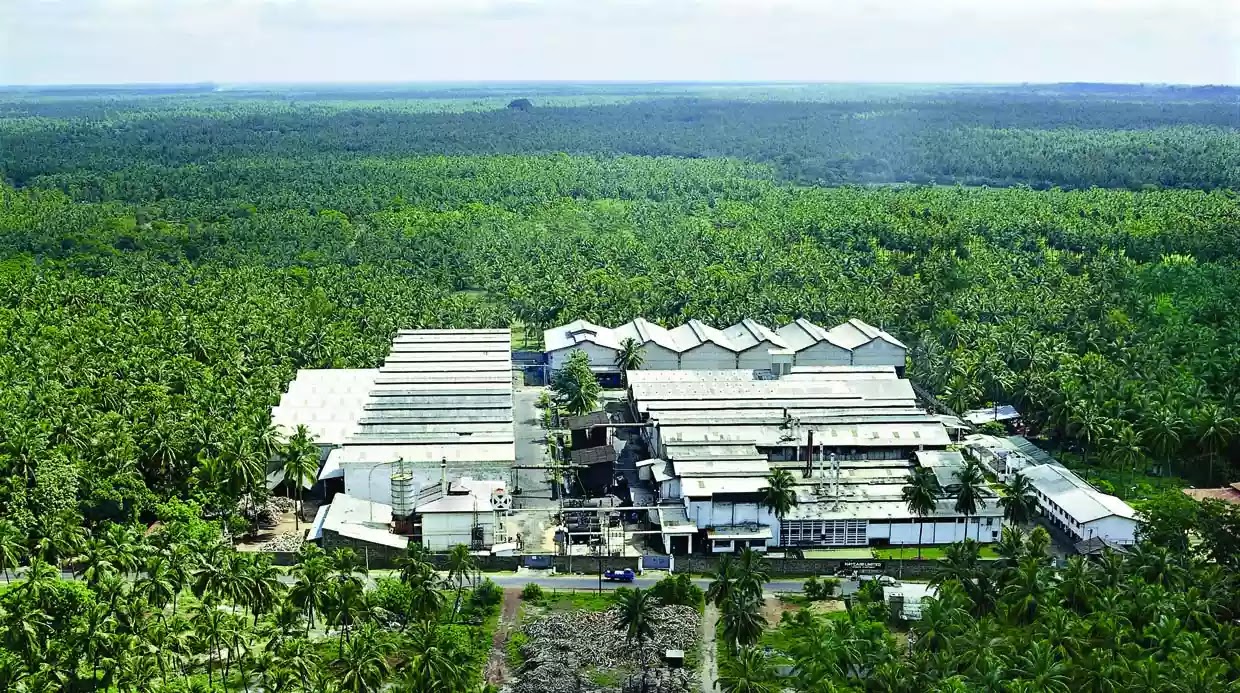 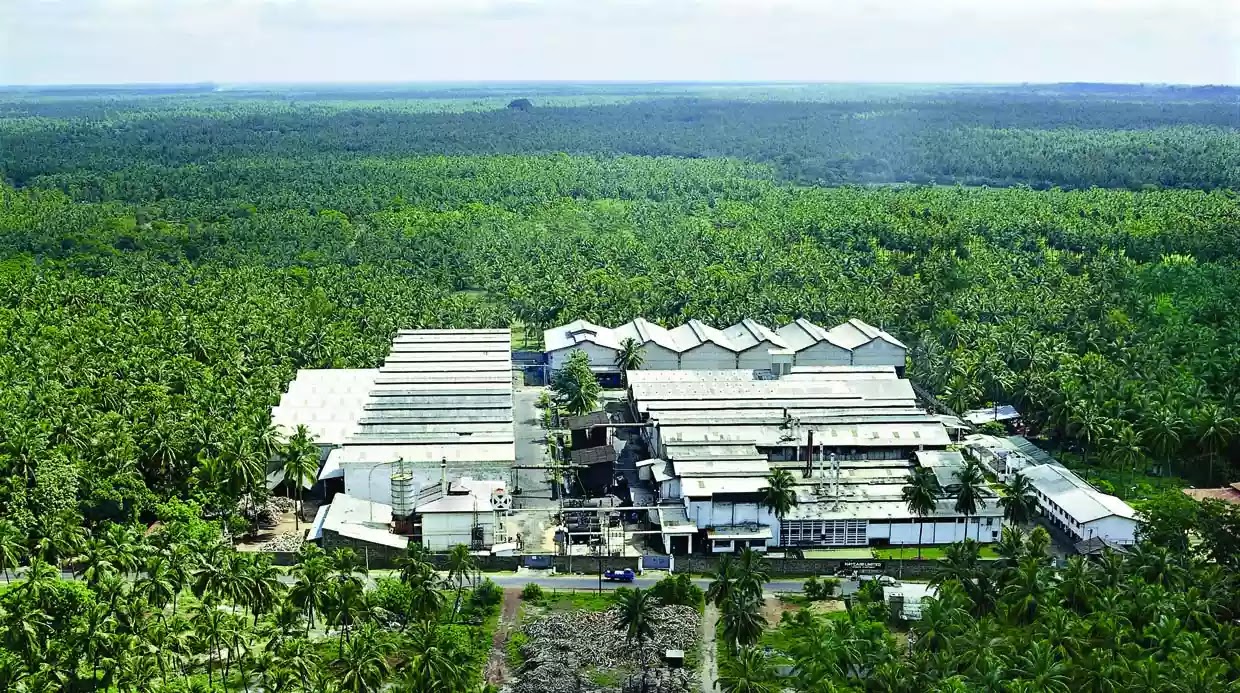 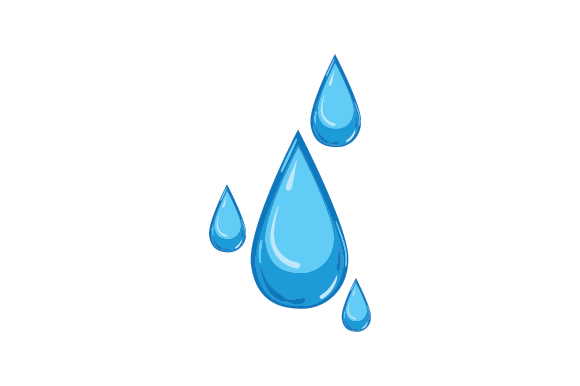 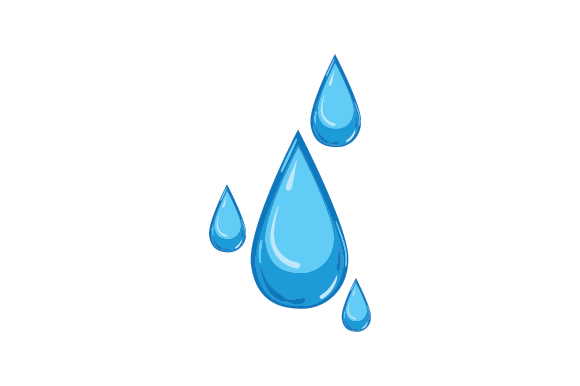 Introduction: Following a request for a feasibility study to assess the potential of rainwater harvesting for the factory premises of Haycarb at Madampe, a visit was made by Dr Tanuja Ariyananda, CEO, of LRWHF on the 18th of January 2017 to the premises. The following information was obtained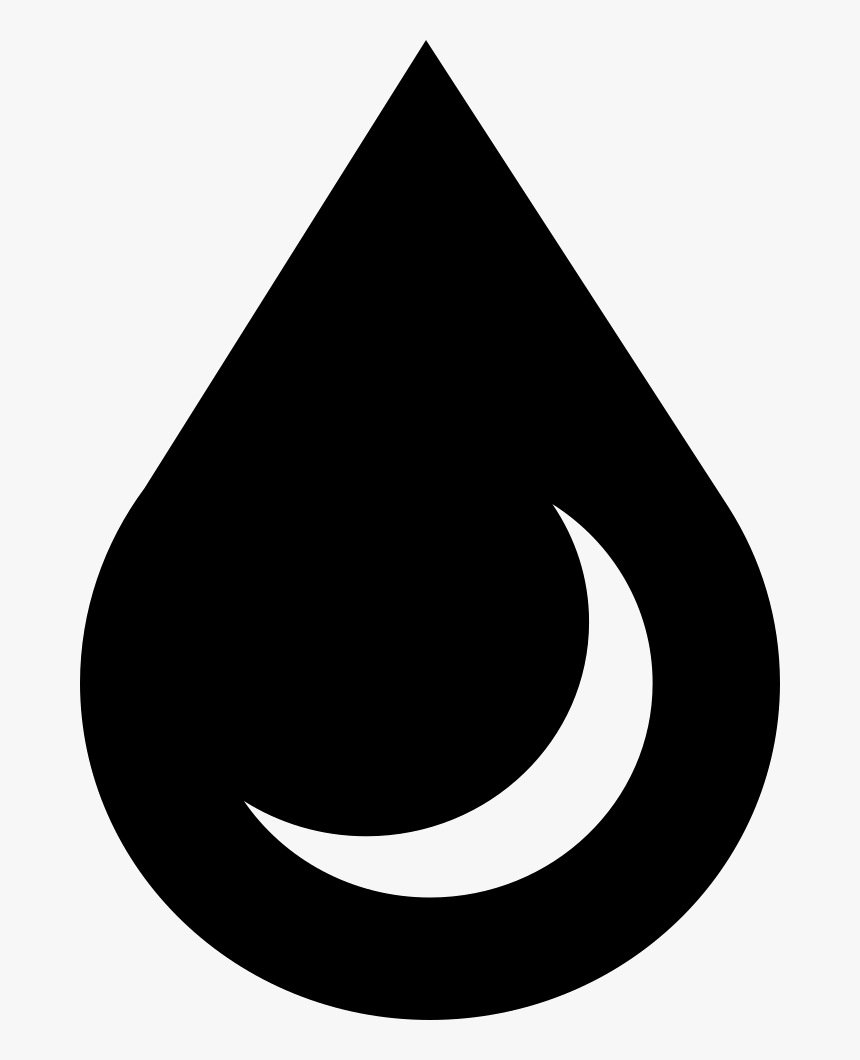 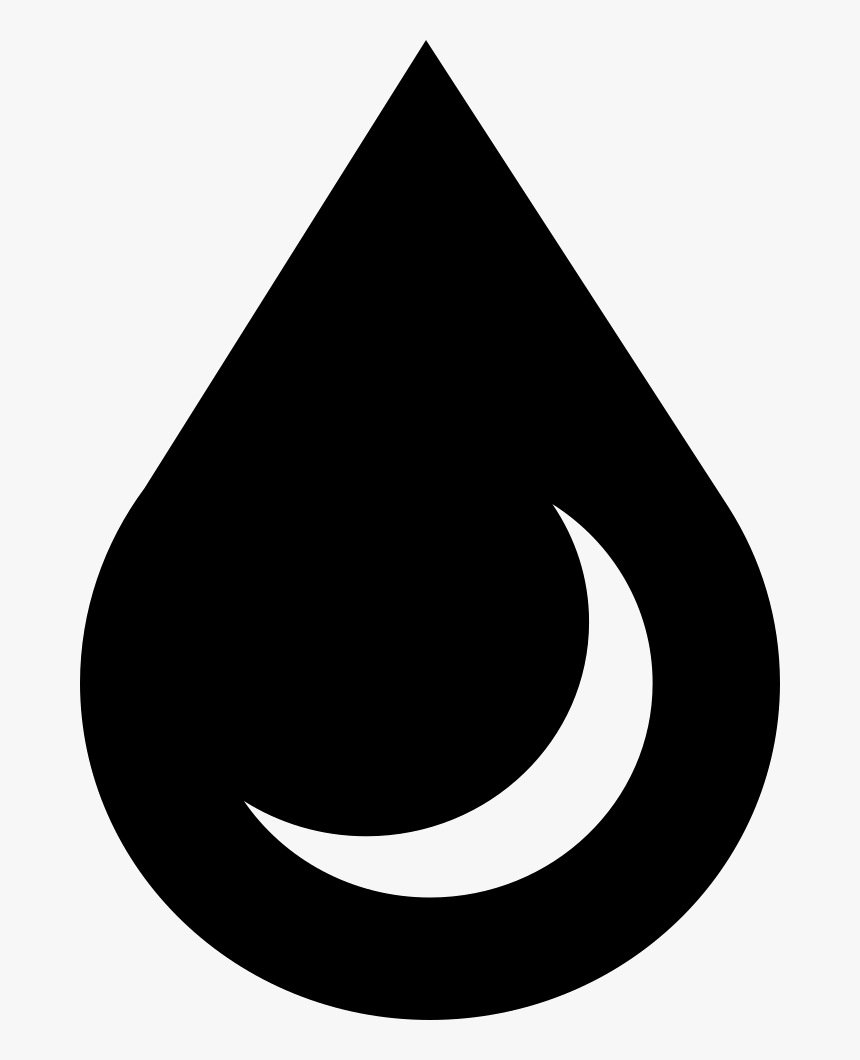 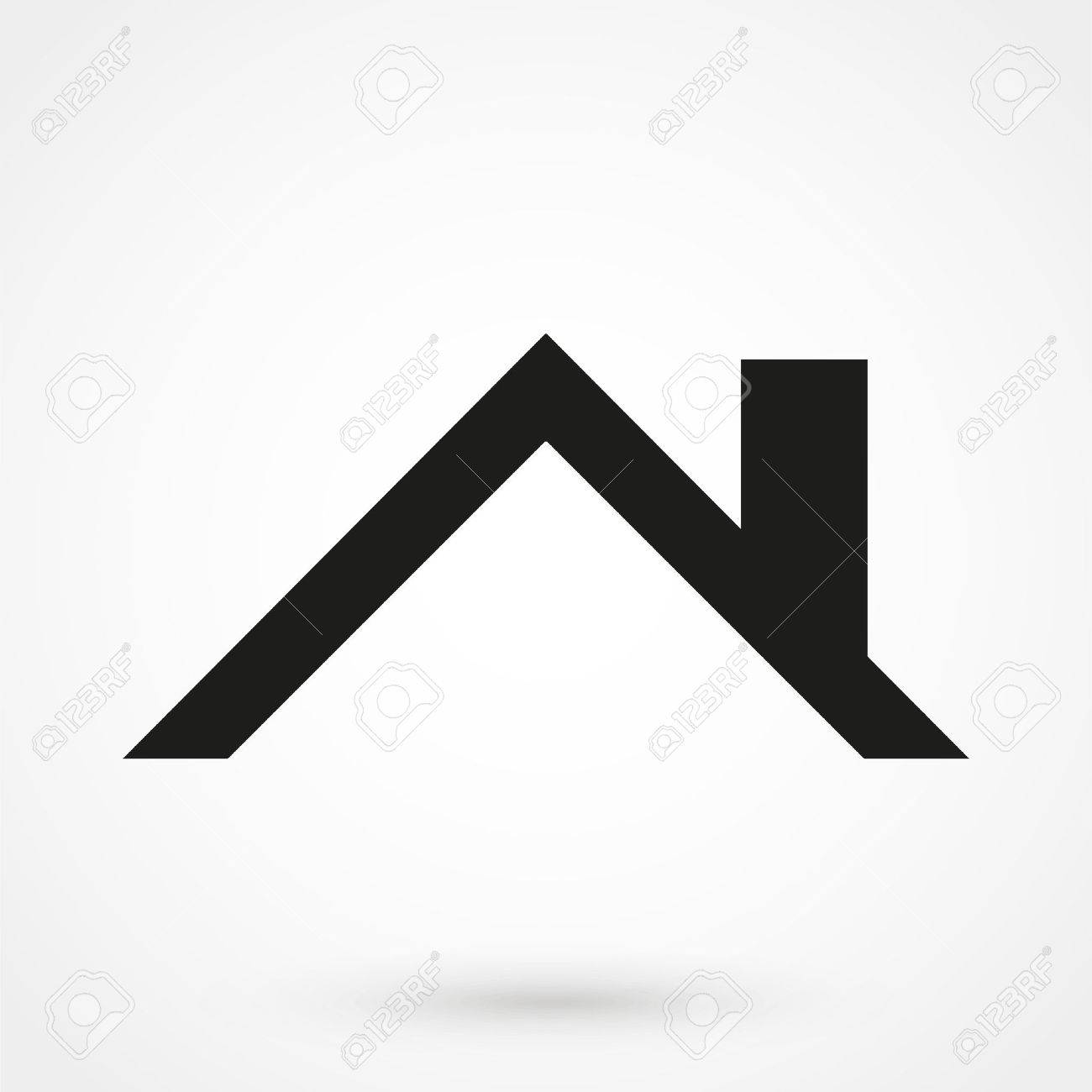 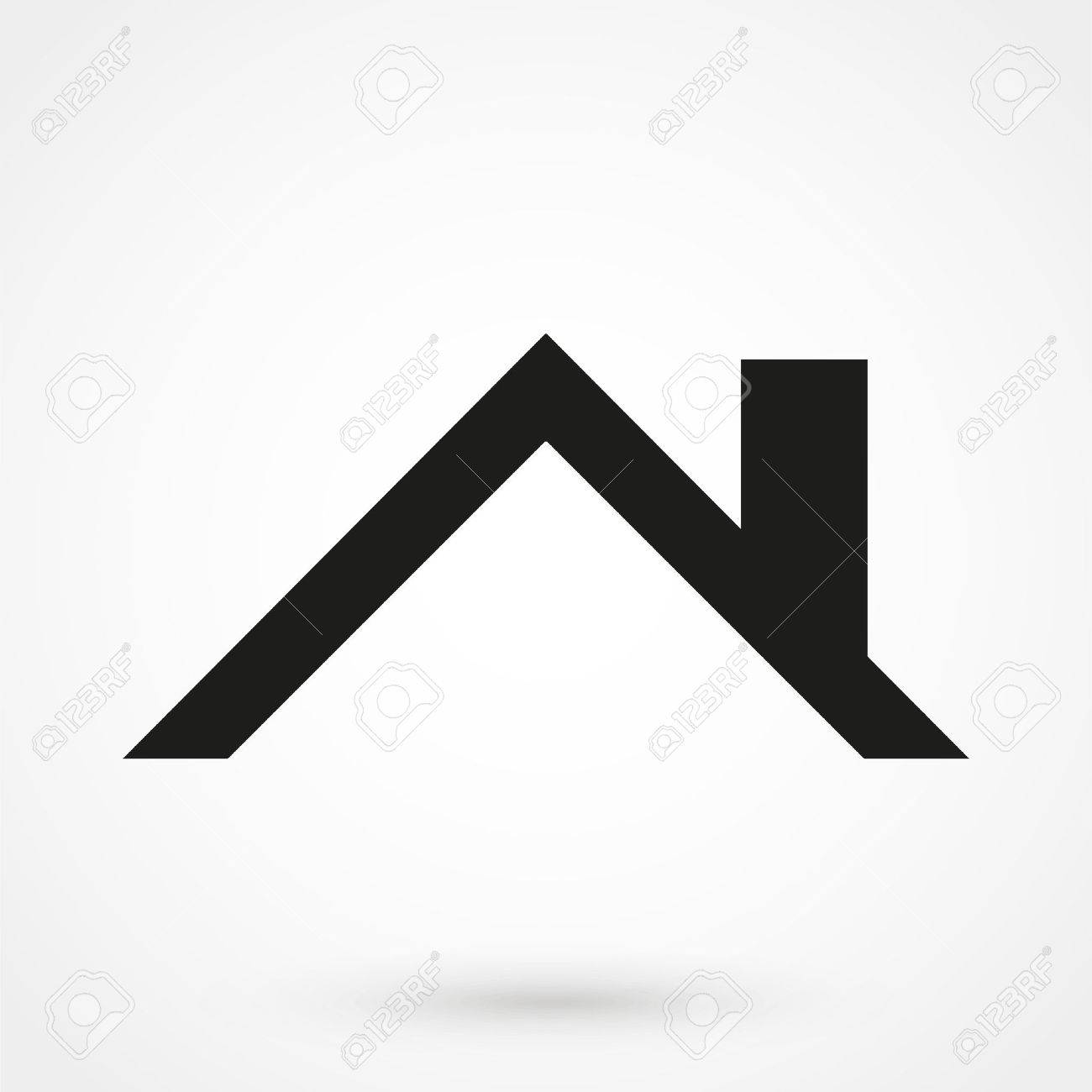 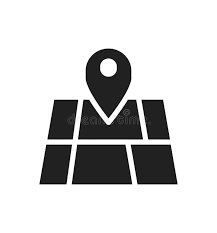 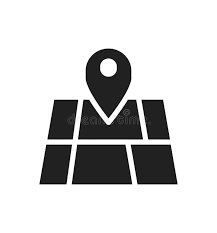 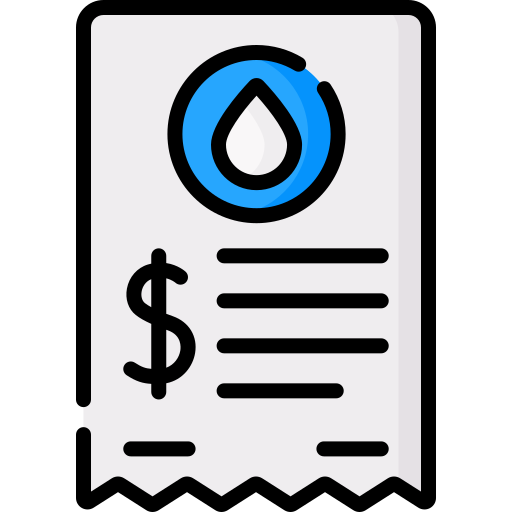 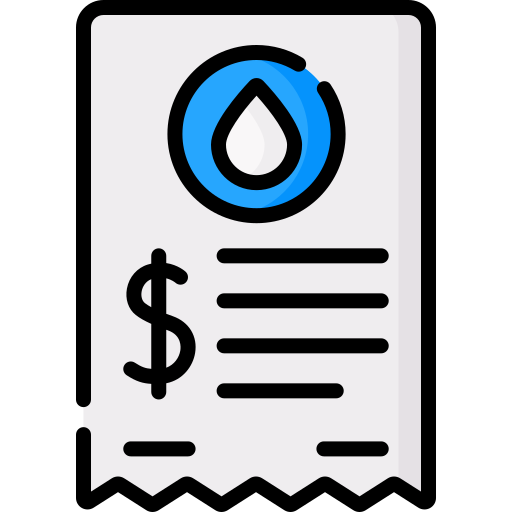 Process water has to be deionized or softened for which facility is available on the premises.Notes: A canal coming from the village crosses the factoryA marshy land owned by the factory is located near the factory and storm water of other lands collected here.There is a possibility to acquire the adjacent marshy lands to construct storage facilities Rain Water Harvesting Potential Calculation:Rain Fall Pattern for Madampe (source /weather-and-climate.com/)Chart   Rain Water Harvesting Potential CalculationTable STEP 2 - Runoff potential as per annual rainfall 				Table Storage Potential as per Catchment VariationChart 2 Storage Potential as per Catchment Variation STEP 2 b)- Runoff Potential (Monthly) from Roofs Only 				Table    Runoff Potential (Monthly) from Roofs OnlyRainwater tank performance calculator: Using the nominal demand and tank size that you specified of 150000 litres per day:Table Using a calculated5 nominal daily demand of 89008 litres per day:Table Relative costs:Table   Top of FormBottom of Form NotesReliability is the fraction of days the total demand will be met by the system Satisfaction is the fraction of the total water demand that can be met by the system Efficiency is the fraction of the runoff from the roof captured by the system The comparison tank volumes are based on the average daily roof runoff multiplied by 5 days, 20 days and 80 days respectively The calculated nominal demand is set at the mean daily runoff  Compares the typical cost of each comparison tank with that of your tank size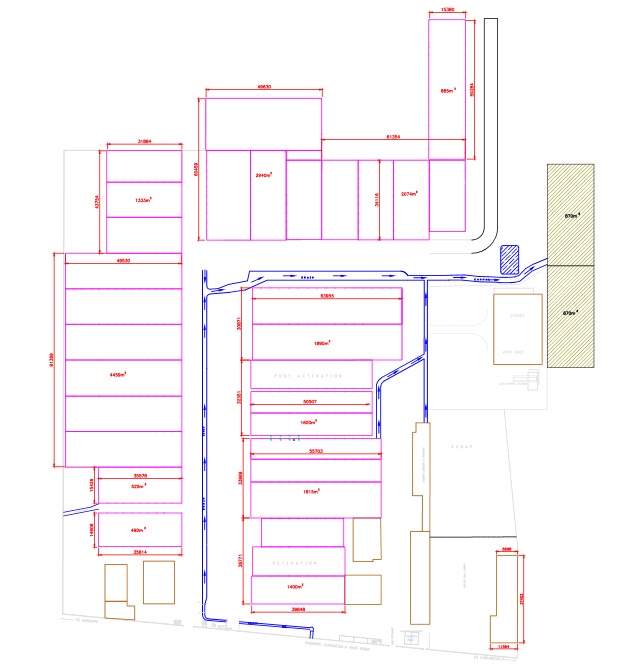 Figure   Roof Water Drainage Direction and Plan for Rain Water StorageDescription of Proposed Roof Water Collection PlanCalculation:Daily demand: 150 m3Monthly demand for 22 working days: 150m3 x 22 = 3,300 m3Annual demand = 3,300 m3 x 12 = 39,000 m3Annual Rain Water harvesting Potential from both Roof and land = 108,781,000 liter or 108, 782 m3Annual roof water potential from roof only = 32,042,875 liters or 32, 042 m3Option 1There is a potential to cater for all the water requirement of the factory with adequate storage by collecting both roof water as well as land run off through the existing drainage system. The storage can be placed in the land behind the complex in the form of 2 ponds (open or closed) figure 1.  However, if land run off is collected, water will have to be treated further to bring to usable quality, and additionally larger storage facilities will also be needed. Since drainage will be through the canal which comes from the village, there may be further impurities coming in the canal, of which there is no control, therefore adequate treatment system will have to be designed and installed after testing the water quality in the canal. Option 2However, if only roof water is collected, then 59% of the demand ( see Rainwater tank performance calculator above) that is daily 89, 008 litres ( 89 m3) can be met with storage of 4000 m3 and quality of collected water could be controlled and managed to high standard.  Roof water can be collected   through down pipes and delivered by a PVC/Concrete pipe of larger diameter (6-8 inched) which can be places inside the existing drain and canal as in the figure 1. PVC /Concrete pipe should be connected together and delver into a storage tanks placed in the location as in the figure 1. The storage tanks should be placed underground and preferably covered to prevent algae forming, evaporation and breeding of mosquitoes. If kept open, introduce fish to prevent mosquito breeding. The ponds can be lined with pond liner to prevent seepage to the ground.  Storage should be done in 2 tanks of equal volume (2000 m3 each) for easy maintenance work etc.  To prevent any dust particulates’ deposited in the roofs entering into the storage tanks, the first rain should be discarded. This can be done by directing the first 2mm of rain (50 m3 volume) into the pond located near the storage tank. Over flow from this pond can be directed to the storage tank. Alternatively, there are Vortex filters available in the market which can be fitted into strategic locations in the drainage network (annex 1 Vortex filter). They cost around Euro 4000, for a 3000 m2 roof area (about 8 filters will be needed for your roof area).   Annex 1 ( http://actwisy.in/products/pre-filter/vortex-filter/wff-300) 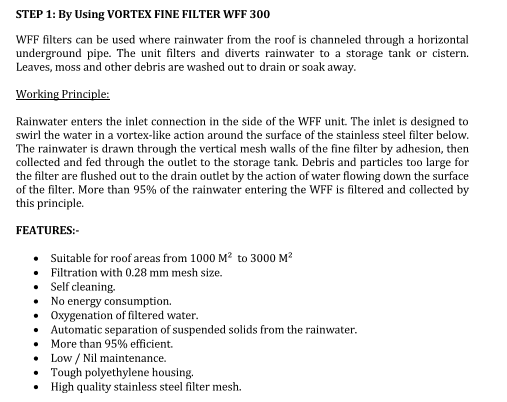 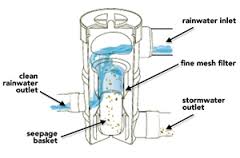 Figure STEP 1- Catchment Area CalculationSTEP 1- Catchment Area CalculationSTEP 1- Catchment Area CalculationSTEP 1- Catchment Area Calculation Type of 
Catchment   Area
 (Sqm)  Runoff 
Coefficient   Area x Runoff Coefficient  Roof                      25,000                                 0.85                                     21,250.00  Land                       40,000                                 0.60                                     24,000.00  Annual rainfall
(mm)  Total RWH
potential
(Liters) for Roof    Total RWH
potential
(Liters) for Land  Total potential (Liters) from all the catchment area                              1,508                                32,042,875                              36,189,600                    108,781,000  Months  Monthly Rainfall (mm)  Monthly potential rainfall (liters)Roof of 25000 m2  Total potential volume of water (Meter cube) collected  Monthly Demand (Meter Cub) for 22 working days  Monthly Surplus/ (Defecit )  Percentage of demand Not met  JAN 33.6714,000.00714.003,300(2,586.00)(78.36) FEB 52.11,107,125.001,107.133,300(2,192.88)(66.45) MAR 68.91,464,125.001,464.133,300(1,835.88)(55.63) APR 173.93,695,375.003,695.383,300395.3811.98 MAY 194.94,141,625.004,141.633,300841.6325.50 JUN 102.32,173,875.002,173.883,300(1,126.13)(34.13) JUL 75.01,593,750.001,593.753,300(1,706.25)(51.70) AUG 67.61,436,500.001,436.503,300(1,863.50)(56.47) SEP 113.42,409,750.002,409.753,300(890.25)(26.98)OCT302.76,432,375.006,432.383,3003,132.3894.92NOV247.95,267,875.005,267.883,3001,967.8859.63DEC75.61,606,500.001,606.503,300(1,693.50)(51.32)1,507.90(229.00)LocationMadampeRoof area25000 m2Nominal demand150000 litersMean daily runoff89008 liters (59% of the demand)Water management strategyConstant DemandResults Your TankComparisonsComparisonsComparisonsTank Volume (litres)400000044500041780200471206004Reliability149%18%42%52%Satisfaction256%30%50%59%Efficiency393%51%84%98%Your TankComparisonsComparisonsComparisonsTank Volume (litres)400000044500017802007120600Reliability77%36%67%87%Satisfaction80%46%72%89%Efficiency80%46%72%88%Your TankComparisonsComparisonsComparisonsTank Volume (litres)400000044500017802007120600Relative cost61.0 X0.3 X0.6 X1.4 X